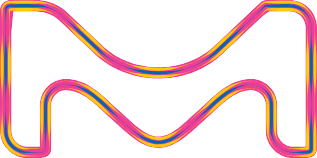 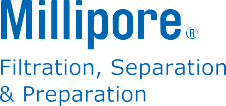 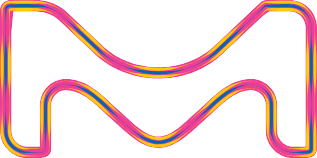 Мультиплексный иммуноанализ с MILLIPLEX Источник вдохновения Ваших 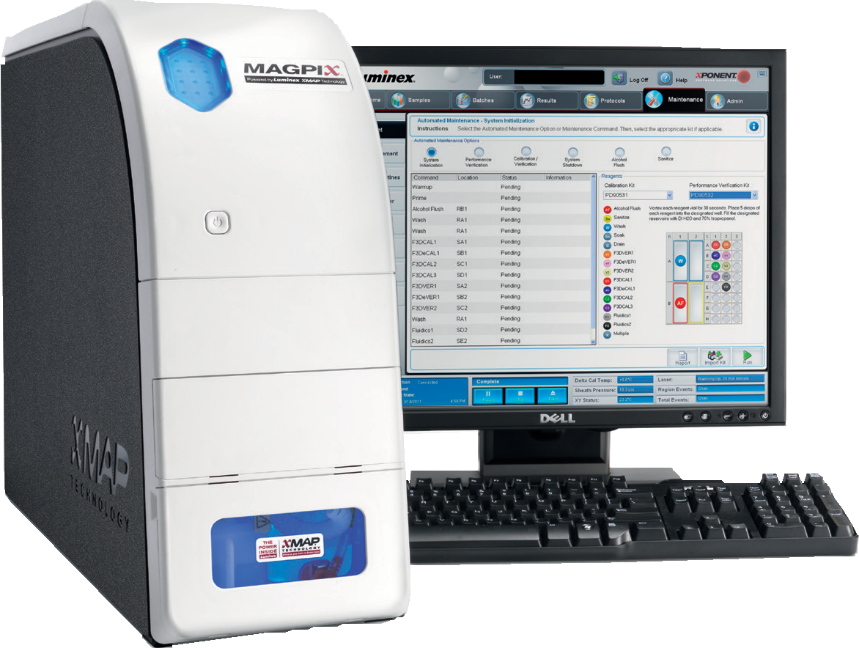 исследований  Уважаемые коллеги!Компания Мерк имеет честь представить Вашему вниманию программу поддержки пользователе	йтехнологии xMAP.В 2019 году у вас есть уникальная возможность приобрести Набор для множественного определения маркеров активации сигнальных путей Multi-Pathway (Total)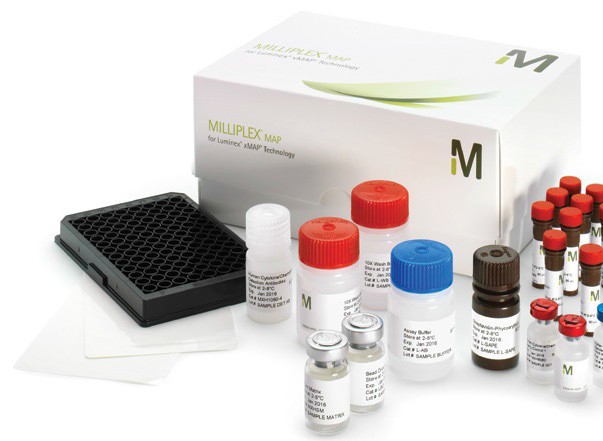  48-681MAGПо стоимости 118 000 рублейThe life science business of Merck operates as MilliporeSigma in the U.S. and Canada.© 2017 Merck KGaA, Darmstadt, Germany and/or its affiliates. All Rights Reserved. Merck, Millipore and the Vibrant M are trademarks of Merck KGaA, Darmstadt, Germany or its affiliates.ERK/MAP kinase 1/2 H, M, RAkt H, M, RSTAT3 H, M, RJNK H, M, Rp70 S6 kinase H, M, RNF-kB H, M, RSTAT5A/B H, M, RCREB H, M, Rp38 H, M, R